kojeníPrůvodce studiem – studijní předpoklady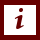 Materiál je určen studentkám oboru porodní asistence Slezské univerzity v prostředí IS SLU.Video svým zaměřením na téma Kojení lze využít pro výklad základních informací v této oblasti. Základní předpoklady: znalost anatomie mléčné žlázyRychlý náhled studijního materiálu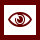 Video – 8. část se zaměřuje na kojení, složení mateřského mléka, na hormony ovlivňující laktaci, na výhody kojení pro matku a dítě, na faktory ovlivňující kojení, na správnou techniku kojení a na popsání jednotlivých poloh při kojení.Cíle STUDIJNÍHO MATERIÁLU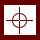 definování kojení;objasnění složení mateřského mléka;popsání účinku hormonů ovlivňujících kojení;objasnění výhod kojení pro matku a dítě;vysvětlení faktorů ovlivňujících kojení;objasnění správné vzájemné polohy matky a dítěte;vysvětlení správného držení prsu a správného přisátí dítěte;popsání jednotlivých poloh při kojení.Klíčová STUDIJNÍHO MATERIÁLU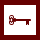 Kojení, kolostrum, zralé mateřské mléko, oxytocin, prolaktin, výhody kojení, faktory ovlivňující kojení, správné držení prsu, správná vzájemná poloha matky a dítěte, správná technika přisátí dítěte, polohy při kojeníČas potřebný ke studiu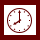 Stopáž studijního materiálu: 20:45 minutDoporučený čas ke studiu: 120 minutDalší zdroje – doporučená literatura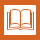 DUŠOVÁ, B. a kol. Edukace v porodní asistenci. Praha: Grada Publishing, a.s., 2019. ISBN 978-80-271-0836-7.Další zdroje – rozšiřující literaturaLEIFER, G. Úvod do porodnického a pediatrického ošetřovatelství. Praha: Grada Pu-blishing, a.s., 2004. ISBN 80-247-0668-7.PAŘÍZEK, A. Kniha o těhotenství a dítěti. Praha: Galén, 2009. ISBN 978-80-7262-653-3.Kojení je nepřirozenější, nejvhodnější a nenahraditelný způsob výživy pro zdravý růst a vývoj dítěte. Mateřské mléko je nejdokonalejší strava pro dítě, má optimální teplotu ve vztahu k potřebám dítěte, obsahuje obranné látky, které chrání dítě před infekcí a alergiemi. Kojením dává matka narozenému dítěti to nejcennější, co má, největší dar – unikátní tekutinu. Množství vypitého mléka se řídí potřebou dítěte a jeho prospíváním. Při kojení se vytváří i úzký citový vztah mezi matkou a dítětem. Zásadou úspěšného začátku kojení a celého procesu uvolňování a tvorby mléka je: kojit časně, kojit často tzn., když má dítě zájem, nedávat nic jiného pít než mateřské mléko. Výlučné kojení se doporučuje do 6 měsíců dítěte; kojení společně s doplňkovou výživou do 2 let věku dítěte. Doporučuje se pokračovat v kojení, co nejdéle. První přiložení k prsu by mělo proběhnout do 30 minut po porodu na porodním sále. Složení mateřského mlékaKolostrum – mlezivoMlezivo se tvoří na konci těhotenství a v prvních dnech po porodu; jedná se o smetanově žlutou a hustou tekutinu, které je velmi bohatá na protilátky (obsahuje vitaminy A a E), minerály a bílkoviny (laktalbumin : kasein, v poměru 90:10), dále obsahuje imunoglobulin A, lysozym, laktoferin a leukocyty. Kolostrum má projímavý účinek, napomáhá odchodu smolky.Zralé mateřské mlékoVytváří se od 2. týdne po porodu, má bílou až lehce namodralou barvu, je také lehce průhledné; obsahuje bílkoviny (laktalbumin : kasein, v poměru 60:40), tuky (pro rozvoj centrální nervové soustavy), cukry, vitaminy a minerální látkyHormony ovlivňující kojeníOxytocin – hormon zadního laloku hypofýzy, ovlivňuje svalové buňky, které kontrahují a uvolňují mateřské mléko do vývodného systému žlázy (ejekční reflex), vyplavuje se v průběhu sání dítěte.Prolaktin – hormon předního laloku hypofýzy, ovlivňuje tvorbu mateřského mléka a nejvyšší hladiny dosahuje do 30 minut po porodu. Dále jeho hodnota vzrůstá při správném přiložení dítěte k prsu. Vytváří se převážně v noci a matce způsobuje relaxaci, někdy ospalost (proto je matka schopná dostatečného odpočinku, i když v noci kojí). Přispívá k potlačení ovulace. Výhody kojení pro dítěchrání dítě před průjmy, zácpouupravuje bakteriální flórudítě má pravidelnou stolici (žlutá, měkká, kašovitá)snižuje riziko vzniku diabetu mellitupřispívá k ochraně před obezitou dítětesnižuje riziko potravinových alergií a anémiíprevence proti infekcím dýchacím cest a zánětu středního uchapodporuje lepší vývoj duševních schopnostíVýhody kojení pro matku děloha se po porodu vrací rychleji do původního stavu (oxytocin)snižuje poporodní krevní ztráty ochrana před rakovinou prsu a vaječníkůochrana před osteoporózouduševní uspokojení (matka plní svou roli)mléko je stále dostupné, má ideální teplotu, je snadno stravitelné, je levnémá vliv na návrat do postavy do původního stavuantikoncepční účinek ?Faktory podporující kojeníprenatální péčeprvní přiložené dítěte k prsu do 30 minut po porodu24 hodinový rooming-inpodpora kojení (bez omezování délky a frekvence kojení)výlučné kojení do 6 měsíců věku dítěte1.7 Faktory negativně ovlivňující kojeníúzkostná matkaanestézie, silná sedativa, bolest, únavapředčasné zavádění příkrmůnedostatečná motivace a edukace matkynepodporování rooming-innesprávná technika kojenívynucený časový režim kojeníSprávné držení prsuprsty se nesmějí dotýkat dvorce, palec je položen vysoko nad dvorcemprs je podpírán zespodu 4 prsty kromě palcetlak palce na prsní tkáň umožní napřímení bradavkyprs musí být dítěti nabídnut tak, aby uchopilo nejen bradavku, ale co největší část dvorceSprávná vzájemná poloha matky a dítětepohodlná pozice pro matku i pro dítě, matka he relaxovánamatka přitahuje tělo dítěte k sobě za ramena a záda (nikdy ne za hlavičku)dítě leží na boku, obličej, hrudník, bříško i kolena směřují k matcedítě přikládáme k prsu (nikdy ne naopak)během kojení by dítě nemělo být drážděno doteky na hlavě, tvářích a čele (matení sacího reflexu)brada dítěte musí být v prsu zabořená, dítě nesmí křičetkojení nesmí boletSprávná technika přisátíbradavka musí být v úrovni úst dítětedrážděním úst bradavkou se vyvolá hledací reflexširoce otevřená ústa dítěte (jazyk musí být vyplazený přes dolní ret – jako při zívání, jazyk musí být dole)prs musí být nabídnut tak, aby dítě uchopilo nejen bradavku, ale co největší část dvorcebrada a nos dítěte se dotýkají prsudolní ret je ohnutý venpři sání se dítěti nesmí propadávat tváře dovnitřpři sání se pohybují spánky a uši dítětedítě volně dýchá1.11 Polohy při kojeníPoloha v sedě - matka se zády a rameny opírá o polštáře, drží dítě pevně v náručí, hlava dítěte je uložena v ohbí paže, předloktím matka podepírá dítěti záda a prsty jsou uloženy na zadečku nebo noze dítěte, dítě leží na boku, bříško je těsně přitisknuto k tělu matky a kolínka směřují k druhému prsu, celé tělo dítěte je přivráceno k matce.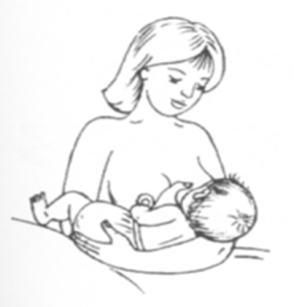 Boční (fotbalové) držení - pro ženy s velkými prsy, plochými bradavkami, když dítě odmítá prs, po porodu císařským řezem, pro děti spavé nebo ty, které sají s obtížemi, u dvojčat. Dítě se dívá na matku, tělo dítěte je uloženo pod paží matky okolo jejího těla, zadeček dítěte spočívá na polštáři podél těla matky, kyčle proti opěradlu židle, vrchní část zad dítěte je uloženo na předloktí matky, matka prsty podpírá hlavičku dítěte, pod ušima nebo krkem.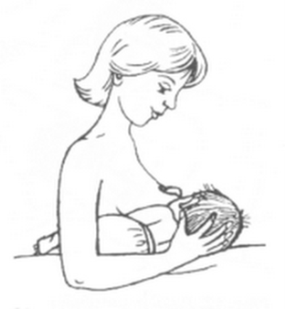 Poloha tanečníka - pro kojení nedonošených dětí nebo dětí, které se neumí správně přisát, dítě je uloženo na matčině předloktí, prs je podpírán rukou téže strany. Během kojení lze oba prsy měnit, aniž by matka musela měnit způsob držení dítěte, má pod kontrolou i pohyby hlavy dítěte. 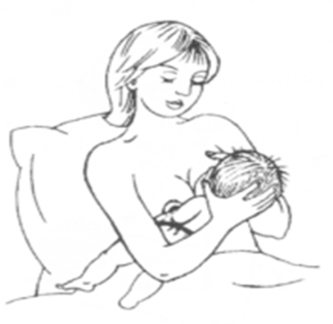 Poloha vleže na boku - pro ženy po císařském řezu, dítě musí ležet na boku, zády rovnoběžně s předloktím ruky matky, tělem i nožkama těsně přitisknutými k tělu matky. Jestliže matky po porodu císařským řezem cítí v této poloze bolest, je vhodné položit mezi ni a dítě dečku nebo ručník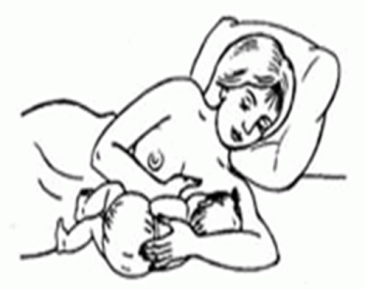 Poloha v polosedě, s podloženýma nohama – pro matky po císařském řezu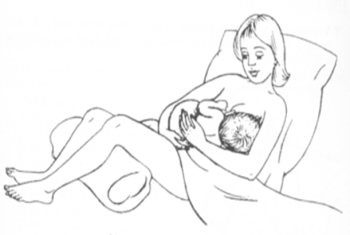 Kojení vleže na zádech - pro ženy po císařském řezu, pro děti, které se špatně přisávají, matka může dítě k prsu přesouvat bez většího úsilí a tlaku na jizvu.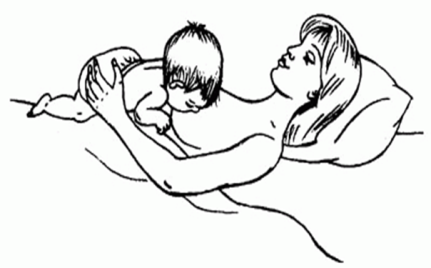 Kojení dvojčat - lze kojit obě děti současně, lze volit různé polohy-boční fotbalové držení, kojení vleže, …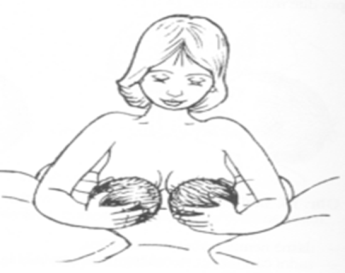 Vzpřímená vertikální poloha - pro nedonošené děti s malou bradou, matka jednou rukou drží dítě, druhou rukou drží prs, dítě sedí obkročmo na levé končetině matky, levá ruka matky podpírá prs téže strany a při kojení z pravého prsu jej podpírá pravá ruka, levá podpírá dítě.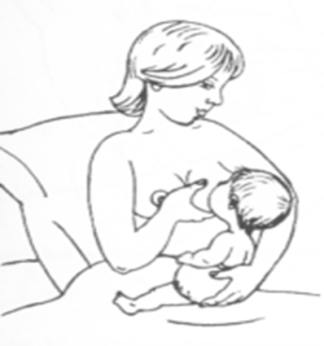 Pedagogicko didaktické poznámkyPrůvodce studiemObory, 091-Zdravotní péče, 0913 Ošetřovatelství a porodní asistentstvíPo prostudování této kapitoly a zhlédnutí videa ke kapitole, budou studenti seznámeni s tématikou kojení, jsou zde uvedeny definice jednotlivých pojmů a zapojení studentů do úkolů, či zodpovězení otázek, které se týkají daného tématu. Průvodní listy jsou logicky seřazeny pro dobrý přehled jednotlivých kapitol pro studenty a odpovídají tématům v prezentaci a ve videích.Úkol k zamyšlení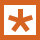 Zamyslete se nad vhodnými polohami pro nedonošené děti.Kontrolní otázka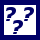 1. Který hormon ovlivňuje tvorbu mateřského mléka?2. Vysvětlete pojem kolostrum.3. Jmenujte výhody kojení pro dítě?4. Která z kojících poloh je vhodná pro matky po císařském řezu?Korespondenční úkol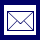 Zkuste navrhnout edukační lekci zaměřenou na kojení, připravte si jednotlivá témata a v rámci hodiny tuto edukační lekci zrealizujte.Samostatný úkol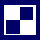 V rámci praxe na oddělení šestinedělí zkuste vypozorovat nejčastější polohy při kojení. Svá zjištění si zapište a zkonzultujte s ostatními studenty.DUŠOVÁ, B. a kol. Edukace v porodní asistenci. Praha: Grada Publishing, a.s., 2019. ISBN 978-80-271-0836-7.LEIFER, G. Úvod do porodnického a pediatrického ošetřovatelství. Praha: Grada Publishing, a.s., 2004. ISBN 80-247-0668-7. PAŘÍZEK, A. Kniha o těhotenství a dítěti. Praha: Galén, 2009. ISBN 978-80-7262-653-3. Obrazová příloha zdroj: DUŠOVÁ, B. Edukace v porodní asistenci. Ostrava: Ostravská univerzita, studijní opora. 2006. ISBN není uvedeno.Přehled dostupných ikonČas potřebný ke studiuCíle kapitolyKlíčová slova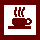 Nezapomeňte na odpočinekPrůvodce studiem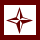 Průvodce textemRychlý náhled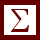 Shrnutí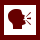 Tutoriály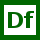 Definice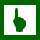 K zapamatování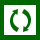 Případová studie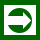 Řešená úloha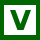 VětaKontrolní otázkaKorespondenční úkol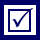 Odpovědi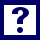 OtázkySamostatný úkolDalší zdroje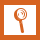 Pro zájemceÚkol k zamyšlení